Информация, направленная на формирование безопасного поведения на железной дорогеЖелезная дорога - удобный и востребованный вид транспорта, которым пользуются миллионы людей каждый день. Повышение скоростей на транспорте решило множество проблем, сократив время пребывания пассажиров в пути и доставки грузов, и в то же время породило массу опасностей для человека.Почему травматизм на железной дороге не уменьшается?- Основными причинами травмированию граждан железнодорожным подвижным составом и поражения током контактной сети являются незнание и нарушение правил безопасности при нахождении в зоне железнодорожных путей, неоправданная спешка и беспечность, нежелание пользоваться переходными мостами, тоннелями и настилами, а порой озорство, хулиганство и игры, как на железнодорожных путях, так и на прилегающей к ним территории.Известны детские шалости с залезанием на вагон, чтобы прокатиться, на железнодорожные конструкции. Представьте себе, чем они заканчиваются. Ведь напряжение в проводах контактной сети чрезвычайно высокое: до 27500 вольт, а железнодорожные конструкции не всегда оборудованы предупредительными и запрещающими знаками и отвечают нормативным требованиям безопасности.- Часто люди идут вдоль железнодорожных путей, желая видимо, сократить время. Казалось бы, позади и впереди тебя - просматриваемая территория, но опасность все-таки есть. Нередко железная дорога становится «пешеходной», хождение по железнодорожным путям всегда связано с риском и опасностью для жизни. Нередки случаи травматизма людей, идущих вдоль железнодорожных путей или в колее. Если вы переходите железнодорожные пути и видите приближающийся поезд, вы не сможете точно определить, по какому пути он проследует. В надежде маневра можно оказаться прямо под колесами. Движущийся поезд остановить непросто. Его тормозной путь в зависимости от веса, профиля пути в среднем составляет около тысячи метров. Кроме того, надо учитывать, что поезд, идущий со скоростью 100-120 км/час, за одну секунду преодолевает 30 метров. А пешеходу, для того чтобы перейти через железнодорожный путь, требуется не менее пяти-шести секунд. Тем более, что молодые люди любят слушать музыку и при пересечении путей не снимают наушников плейера. Они даже не слышат гудка поезда, а зрительное внимание сосредоточено на том, как удобнее перейти рельсы. И что ждать в этом случае?- Лишь на первый взгляд безопасны неподвижные вагоны. Подходить к ним ближе чем на пять метров, подлезать под вагоны нельзя: каждый вагон на станции находится в работе, поэтому он может начать движение в любую секунду. И если какой-нибудь выступ или рычаг вагона зацепится за одежду зазевавшегося человека, то несчастного обязательно затянет под колеса. - Известно, что опасно попасть между двумя движущимися составами. Сила воздушного потока, создаваемою двумя встречными составами, составляет 16 тонн, при такой нагрузке человека запросто может затянуть под поезд. Поэтому нельзя пересекать железнодорожные пути там, где это удобно или в желании сократить время.       - Не соблюдение Основных правила безопасности, для исключения травматизма. Самое главное - переходить и переезжать железнодорожные пути нужно только в специально отведенных для этого местах. Для безопасного пересечения существуют специально оборудованные пешеходные переходы, тоннели, мосты, железнодорожные переезды, путепроводы. Если Вам приходится пересекать неохраняемый переезд, внимательно следите за сигналами, подаваемыми техническими средствами, убедитесь, что не видите приближающегося поезда. Категорически запрещается проходить по железнодорожному переезду при запрещающем сигнале светофора переездной сигнализации независимо от положения и наличия шлагбаума.Нет ничего важнее человеческой жизни, а детские жизни - это самое ценное. Хочется обратиться именно к детям: беспокойтесь о себе, будьте внимательны и бдительны, помните, что железная дорога - не место для игр. Не катайтесь по платформе на велосипеде, скейтборде и роликах - это опасно для жизни!Памятка о мерах безопасности на железной дорогеПереход через железнодорожные пути осуществлять только через специально сделанные пешеходные дорожки.Категорически запрещается перебегать через пути перед движущимся подвижным составом. Необходимо помнить, что при скорости 120 км/ч поезд за 10 секунд проходит 330 метров.Запрещено переходить через железнодорожные пути сразу же после прохода поезда одного направления, не убедившись в отсутствии следования поезда встречного направления.Обращайте внимание на световые и звуковые сигналы, на предупредительные знаки и плакаты, вывешенные на видных местах в районе перехода и на платформах.На станциях и перегонах запрещено подлезать под вагоны и перелезать через автосцепки для прохода через путь.Запрещается на электрифицированных участках подниматься на крыши состава, опоры, а так же прикасаться к спускам, идущим от опоры к рельсу.Запрещается проезжать на переходных площадках, подножках вагонов.Не выглядывайте из окон вагонов и дверей тамбуров на ходу поезда.Не подходите к краю платформы, так как может сбить воздушной волной, зеркалом обратного вида на кабине машиниста.При пропуске поезда необходимо находится не ближе 5 метров от крайнего рельса.Категорически запрещается находиться в междупутье при проходе поездов.Запрещается ходить вдоль железнодорожных путей – необходимо помнить: железная дорога - зона повышенной опасности!Не бежать по платформе - можно оступиться, поскользнуться и попасть под колеса поезда!Запрещается прыгать с платформы на путь!Не допускать выхода на железнодорожные пути детей дошкольного возраста.Берегите свою жизнь!НЕПРОИЗВОДСТВЕННЫЙ ТРАВМАТИЗМОАО "РЖД" напоминает, что железнодорожные пути являются объектами повышенной опасности. Находясь на них, вы подвергаете свою жизнь риску.Переходить железнодорожные пути можно только в установленных и оборудованных для этого местах, убедившись в отсутствии приближающегося поезда или на разрешающий сигнал переездной сигнализации. Для перехода через железнодорожные пути пользуйтесь пешеходными переходами, мостами, тоннелями. При переходе по пешеходному переходу снимайте наушники и капюшон, они могут помешать вам заметить приближающийся поезд.В целях сохранения своей жизни никогда и ни при каких обстоятельствах:не подлезайте под пассажирские платформы и подвижной состав;не прыгайте с пассажирской платформы на пути;не проходите по железнодорожному переезду при запрещающем сигнале светофора переездной сигнализации независимо от положения и наличия шлагбаума;не находитесь на объектах железнодорожного транспорта в состоянии алкогольного опьянения;не поднимайтесь на опоры и специальные конструкции контактной сети, воздушных линий и искусственных сооружений;при нахождении на железнодорожной платформе, не приближайтесь к ее краю, стойте за ограничительной линией. Особенно опасно приближаться к краю платформы на линиях со скоростным движением – из-за силы воздушного потока, создаваемого проходящим мимо поезда, вы можете потерять равновесие и подвергнуть себя опасности.Будьте внимательны, находясь на объектах железнодорожного транспорта, берегите свою жизнь и предупреждайте об опасности окружающих, особенно детей!Предотвращение противоправных действий на объектах железнодорожного транспортаОАО "РЖД" призывает Железная дорога не место для игр, а зона повышенной опасности! Берегите вашу жизнь!Игры и невнимательность на объекте повышенной опасности – одна из главных причин травмированию детей.Детская безопасность на железной дорогеНЕЗАКОННОЕ ВМЕШАТЕЛЬСТВО В РАБОТУ ЖЕЛЕЗНОДОРОЖНОГО ТРАНСПОРТАЛюбое постороннее вмешательство в деятельность железнодорожного транспорта незаконно, оно преследуется по закону и влечет за собой уголовную и административную ответственность.ОАО "РЖД" предупреждает, что наложение на рельсы посторонних предметов, закидывание поездов камнями и другие противоправные действия могут повлечь за собой гибель людей.Категорически запрещается:повреждать объекты инфраструктуры железнодорожного транспорта;повреждать железнодорожный подвижной состав;класть на железнодорожные пути посторонние предметы;бросать предметы в движущийся подвижной состав;оставлять ложные сообщения о готовящихся террористических актах на объектах железнодорожного транспорта.Ответственность за совершение противоправных действийУголовная ответственность (Уголовный кодекс РФ):ст. 158 "Кража";ст. 207 "Заведомо ложное сообщение об акте терроризма";ст. 213 "Хулиганство";ст. 214 "Вандализм";ст. 267 "Приведение в негодность транспортных средств или путей сообщения".Административная ответственность (Кодекс об административных правонарушениях РФ):ст. 11.1 "Действия, угрожающие безопасности движения на железнодорожном транспорте и метрополитене";ст. 11.15 "Повреждение имущества на транспортных средствах общего пользования, грузовых вагонов или иного предназначенного для перевозки и хранения грузов на транспорте оборудования"Будьте бдительны! При обнаружении посторонних или забытых предметах, подозрительных лиц на объектах железнодорожного транспорта незамедлительно информируйте работников железнодорожного транспорта или правоохранительных органов.Предотвращение противоправных действий на объектах железнодорожного транспортаБЕЗОПАСНОСТЬ НА ЖЕЛЕЗНОДОРОЖНЫХ ПЕРЕЕЗДАХЖелезнодорожные переезды – объекты повышенной опасности, требующие строгого выполнения Правил дорожного движения РФ. Грубые нарушения ПДД на пересечении автомобильных и железных дорог как нигде часто приводят к трагическим последствиям.Главное условие вашей безопасности – железнодорожный транспорт имеет преимущество перед остальными участниками движения.Помните, что быстро остановить поезд невозможно! Для остановки поезда, движущегося со скоростью 60-70 км/ч, необходимо 600-700 метров. Масса локомотива превышает 500 тонн, а грузового состава – 5 тыс. тонн!Водители транспортных средств могут пересекать железнодорожные пути только по железнодорожным переездам, уступая дорогу подвижному составу. Правила пересечения железнодорожных переездов1. Запрещается въезжать на переезд:при закрытом или начинающем закрываться шлагбауме (независимо от сигнала светофора);при запрещающем сигнале светофора (независимо от положения и наличия шлагбаума);при запрещающем сигнале дежурного по переезду;если за переездом образовался затор, который вынудит водителя остановиться на переезде;если к переезду в пределах видимости приближается поезд;2. Запрещается самовольно открывать шлагбаум.3. Запрещается провозить через переезд в нетранспортном положении сельскохозяйственные, дорожные, строительные и другие машины и механизмы.Помните, что, нарушая правила дорожного движения на железнодорожных переездах, вы ставите под угрозу не только свою жизнь, но жизни сотен пассажиров поездов и работников локомотивных бригад!Источник : РЖД https://old-www.rzd.ru/Невнимательность
Смотреть 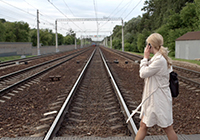 Алкоголь
Смотреть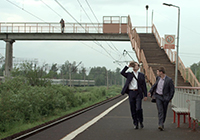 Наушники
Смотреть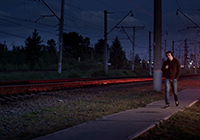 Наушники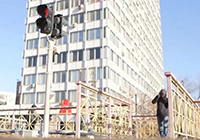 
СмотретьВелосипед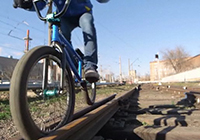 
Смотреть Зацеперы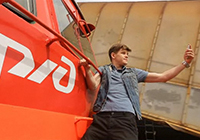 
СмотретьГраффити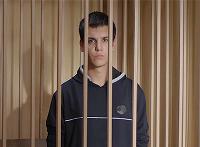 
СмотретьПорча имущества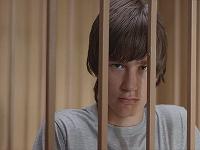 
СмотретьЗакидывание камнями поездов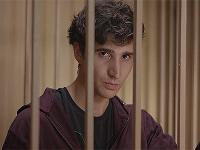 
СмотретьВодители транспортных средств могут пересекать железнодорожные пути только по железнодорожным переездам, уступая дорогу подвижному составу.
Смотреть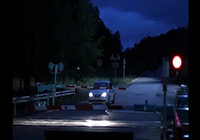 